                                                                                                                Al Dirigente scolastico                                                                                                             dell’Istituto Comprensivo SELVAZZANO IIIl sottoscritto ______________________________________________________________________________□ genitore                       □ tutore                          □ affidatariodello studente______________________________________________________________________________iscritto per l’anno scolastico __________ / __________ alla sezione/classe______________sez.____________CHIEDE□ USCITA ANTICIPATAGIORNO_______/______/_______ ALLE ORE_________________CON RIENTRO ALLE ORE_______________ per i seguenti motivi (specificare quali):__________________________________________________________________________________________________________________________________________________________________________________________________□ ENTRATA POSTICIPATA GIORNO _______/______/_______  ALLE ORE________________________________________________________per i seguenti motivi (specificare quali):__________________________________________________________________________________________________________________________________________________________________________________________________Luogo ______________________, ____/_____/_______                          Firma_________________________Visto, si concedePer il Dirigente ScolasticoIl Docente della classeIL DIRIGENTE SCOLASTICO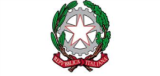 ISTITUTO COMPRENSIVO SELVAZZANO IIRICHIESTA permesso entrata POSTICIPATA / uscita ANTICIPATA                            OCCASIONALIFAMIGLIE